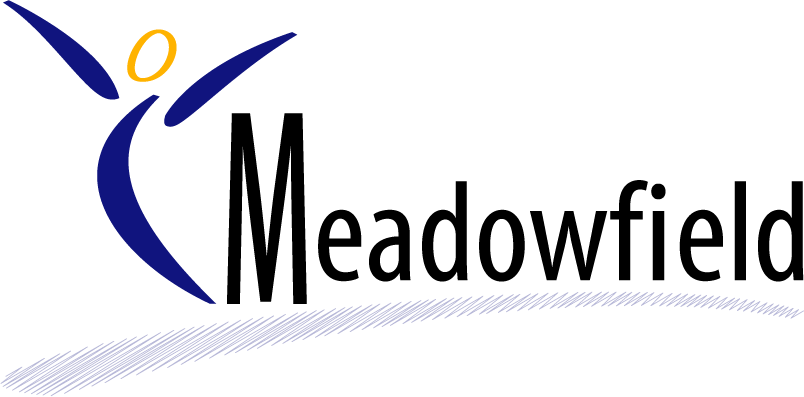 Job Title:		Office Administrator & ReceptionistReports To:		Office Manager & 6th Form Assistant PrincipalsLocation:		School Office Meadowfield 6th Form CentreHours:	37 hours per week Term time only (39 weeks per year) – 08.00am to 16.00pm Monday to Thursday, 08.00am to 15:30pm on Friday Salary:		Kent Range 5The following outlines the criteria for this post. Applicants who have a disability and who meet the criteria will be shortlisted. Applicants should describe in their application how they meet these criteria.CriteriaQualificationsNVQ Level 2 or equivalent Computer LiterateExperiencePrevious experience of reception and office work within a school setting.Proven administration/office experience. Skills & AbilitiesAbility to provide a high level of customer service. Ability to deal calmly, tactfully and effectively with a range of people. Ability to convey information clearly and accurately orally and in writing to a range of people. Ability to work in an organised and methodical manner. Ability to multi-task.Ability to take personal responsibility for organising day to day workload. Ability to work effectively and supportively as a member of the school team. Confident to work on your own.Able to use own initiative to solve problems and respond proactively to unexpected situations.Personal resilience is essential as well as the ability to maintain a sense of humour.Maintain confidentiality and be aware of safeguarding criteria to maintain the safety of pupils, staff and information.KnowledgeDemonstrate an understanding of the work of a school. Knowledge of a range of computer applications – including Word / Excel / Powerpoint / Outlook & SIMS.Demonstrate an understanding of confidentiality and child protection issues in a school setting.